Läuferinformationzum 4. KOLV Cup in  St. Veit, 1.Mai 2022im WolschartwaldAnfahrt:  Schnellstraße St. Veit  Richtung Friesach,  vorbei am Wolschartwald bis zur Abzweigung "Kappel am Krappfeld ,Hüttenberg", dort abfahren und nach rechts nach Maria Wolschart.  P. Bitte nicht die Straße über St. Georgen bzw. Drasendorf nehmen, da es dort derzeit Straßenarbeiten gibt und möglicherweise eine Sperre.WKZ: befindet sich entweder vor dem Wohnhaus oder vor der Kirche (je nach Wetterlage) Start: Der Weg zum Start beträgt ca.400 m, keine Höhenmeter, und ist mit gelben Bändern markiert.  Das Startdreieck befindet sich ca. 50 m nach dem Kartenstart. Die Pflichtstrecke bis dorthin ist mit gelben Bändern gekennzeichnet. Der erste Start ist um 10 Uhr. Es ist freie Startzeitwahl bis 11 Uhr 30. Bitte unbedingt auf die richtige Laufkategorie achten und das Auslösen des Startpostens nicht vergessen !!! Für die Entnahme der richtigen Laufkarte ist jeder selbst verantwortlich. Alle Kategorien haben den gleichen Start, auch die family.Die Laufkarte hat den Maßstab 1 : 7500. Die rot eingezeichneten Sperrgebiete sind Sandgruben   und dürfen nicht betreten oder durchlaufen werden. Die nördliche wird gerade zugeschüttet und die andere ist aktiv. Die Wege dürfen natürlich benützt werden.Postenbeschreibungen gibt es im Wettkampfzentrum und sind auch auf der Karte aufgedruckt.Der Wolschartwald zeichnet sich durch ein dichtes Wegenetz aus. Für die Strecke 6 - family, DH10, erleichtern  rote und grüne Smilies an den Abzweigungen die Orientierung.  Ziel: Den Zielposten unbedingt stempeln (keine Kontrollperson vor Ort!!!) Auslesen des SI-Chips im Wettkampfzentrum. Verpflegung: Es gibt keine Verpflegung vor Ort, Ein mobiles WC wurde aufgestellt und befindet dich direkt hinter der Kirche.Im Wolschartwald  gibt es permanent Schlägerungsarbeiten. Es gibt einige neue Kahlschläge und neue Harvester-Schleifwege (die nicht alle auf der Karte eingezeichnet sind).   Ein Teil des Waldes ist schwer zu belaufen - es gibt stellenweise Unterwuchs, aber  es gibt auch viele Teile, die sehr gut  zu belaufen sind. Es gibt auch viele Dickichte, die Übergänge sind jedoch sehr schwammig.  Einige Kahlschläge  sind wieder aufgeforstet worden. Lange Laufkleidung wird empfohlen, da es einige dornige Stellen gibt, denen man aber gut ausweichen kann. In der Nähe des Wolschartwaldes befindet sich eine Tontaubenschießanlage. An Wochenenden gibt es dort oft Schießübungen und da knallt es. Aber keine Angst, der Schießplatz ist gut abgesichert.Entlang des Westseite des Waldes verläuft die Schnellstraße. Sie ist rot als Sperrgebiet eingezeichnet und darf natürlich nicht betreten werden. Äcker dürfen nur  am Rand  entlang belaufen werden!                                                                      Die Bestimmungen des Forstgesetzes sind einzuhalten.              Der durchführende Verein übernimmt keinerlei Haftung für auftretende Schäden jedweder Art,  auch nicht  gegenüber dritten Personen.  Jede(r) Läufer(in) startet auf eigene Gefahr.                                             Auf das Auslesen  nicht vergessen, auch wenn man den Lauf nicht regulär beendet. Bei Aufgabe bitte sich im Ziel zurückmelden.  Wir hoffen, es wird ein schöner Wettkampf. Für den durchführenden Verein                                                                                                                                                                                                                                                                                             Günther Prommer    (Wettkampfleiter )                                                                                                                                                                     2(2)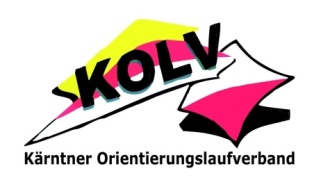 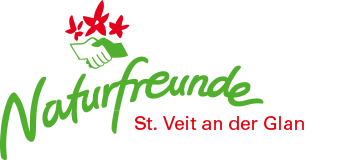 